Advanced Engine Performance Diagnosis 7th EditionChapter 11 – Global OBD-II and Mode $06Lesson PlanCHAPTER SUMMARY: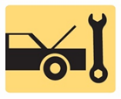 1. What is Global OBD II, Global OBD II Modes, and Diagnosing Problems Using Mode $062. Accessing Global OBD II, Mode $06, and Oxygen Sensor Heater Mode $06 Test (GM)3. Engine Misfire Tests (Ford) and Ford Oxygen Sensor Mode $06 Test4. GM CAN Oxygen Sensor Mode $06 Test and Ford EGR Test5. GM Catalyst Efficiency Test, GM EVAP Test (CAN), and Permanent Codes6. Where to Get Mode $06 Information_____________________________________________________________________________________OBJECTIVES: 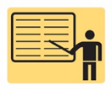 1. Explain Global OBD II and its modes of operation.2. List the steps for diagnosing problems using mode $06.3. Access global OBD II on a scan tool.4. Describe how mode $06 can be used to identify a problem.5. Explain how to convert raw numbers to usable data for various types of mode $06 tests.6. Describe permanent fault codes and how to clear them.7. State where mode $06 information can be obtained._____________________________________________________________________________________RESOURCES: (All resources may be found at jameshalderman.com)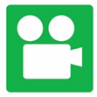 1.  Task Sheet: Global OBD II2. Task Sheet: Mode $06 Diagnosis3. Chapter PowerPoint 4. Crossword and Word Search Puzzles5. Videos: (A8) Engine Performance6. Animations: (A8) Engine Performance _____________________________________________________________________________________ACTIVITIES: 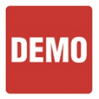 1.  Task Sheet: Global OBD II2. Task Sheet: Mode $06 Diagnosis_____________________________________________________________________________________ASSIGNMENTS: 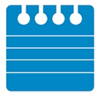 1. Chapter crossword and word search puzzles from the website.2. Complete end of chapter quiz from the textbook. 3. Complete multiple choice and short answer quizzes downloaded from the website._____________________________________________________________________________________CLASS DISCUSSION: 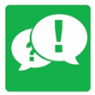 1. Review and group discussion chapter Frequently Asked Questions and Tech Tips sections. 2. Review and group discussion of the five (5) chapter Review Questions._____________________________________________________________________________________NOTES AND EVALUATION: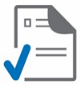 _____________________________________________________________________________________